Postal address: 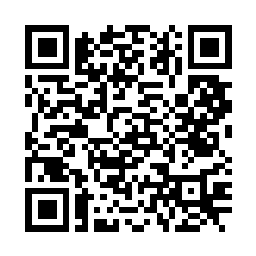 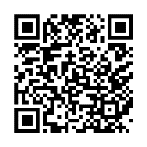 Christ the King House Trenchard Avenue, Thornaby.TS17 0EGT: 01642 750467Email: thornaby@rcdmidd.org.uk3rd Sunday of the Year (B)					                                  January 21st, 2024                                                                                    SUNDAY MASS TIMES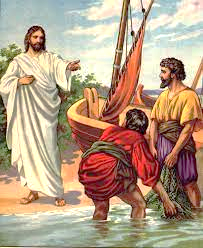 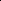 				Saturday		6.00pm  St. Patrick’s church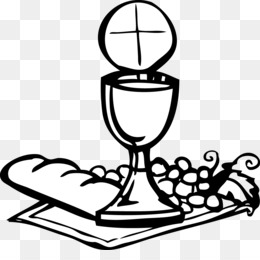 				Sunday		9.30am  Christ the King church				Sunday		11.00am  St. Patrick’s churchWEEKDAY LITURGY TIME			         	Tuesday		10.00am  Christ the King			         	Wednesday	10.00am  St. Patrick’s 			      	Thursday		10.00am  Christ the King                                         Friday	10.00am  St. Patrick’s {Funeral Service}MASS INTENTIONS RECEIVED: Special Intention,  Rita Stubbs R.I.P., John McCallam (Anni.), Thomas Marsh,              Tom Marsh, Benny McMahon (Anni.), ANNIVERSARIES:  January 21st – 27th:James Canavan,  Hilda Jackson,  Albert McGill,  Margaret Hackett,  Pauline Mallon,  Nancy Foster,  Harry Vokes,          Ann Ward,  Mary Crotty Bryan, Lillian Dixon,  Peter McBride,  Sheila Mary Thomas,  Mary Monaghan,  Frank Hutchinson,  Brenda McLeary,  James Spaight,  Irene Ward.PLEASE REMEMBER in your prayers all our sick and housebound brothers and sisters.The word this weekJonah 3:1–5, 10 		The people of Nineveh turned away from sinful ways.Psalm 24 		‘Lord, make me know your ways’1 Corinthians 7:29–31 	The world as we know it is passing away.Mark 1:14–20 		Simon and Andrew abandon their nets to follow the Lord.Where does Jesus begin his ministry? Where John the Baptist left off - preaching a message of repentance, of change, to welcome the new Kingdom of God. There is a simplicity about this message, which is not compromised by anything - today’s Gospel has these simple words from Jesus, and then the story of his calling more disciples to follow him and share in the work of spreading this message.AT MASS TODAY WE PRAY Eucharistic Prayer 2 and Preface 3 for Sundays in Ordinary TimeIn praise we offer this prayer of thanksgiving in the name of the one who calls us each by name.RECENTLY DECEASED: Please remember in your prayers Mrs. Mary Dawson, aged 84, from Thornaby, who died recently.  Her Funeral Service will take place at St. Patrick’s Church this Friday, January 26th, at 10.00am.  May she rest in peace.TEA & SCONES SPECIAL AFTERNOON in Christ the King Parish Hall on Saturday, February 10th, 1.00pm – 4.00pm.  Also Bingo, Raffle and Entertainment.  Tickets now available £5 eachTHORNABY FOOD BANK: Collection for Thornaby Food Bank next weekend, January 27th/28th in memory of Martin Donegan who did so much wonderful work for Thornaby Food Bank over many years.  Items can be left in Church Porch, and all will get delivered to The Food Bank.THE CELEBRATION OF MASS ON SUNDAYS"The Church teaches us that Sunday, the weekly Easter, is at the very heart of the meaning of the Liturgical Year. Each Sunday commemorates the Paschal Mystery, and each Sunday the community assembles, as it has since the time of the apostles, to acclaim Christ as Risen Lord, to celebrate our victory over sin and death, and to be renewed as the Body of the Risen Christ. Sunday is always, and in every sense, “special”. {3/6 on the Sunday Mass leading to the Season of Lent}COMMUNION REFLECTION{based on today’s Gospel Reading}“Lord Jesus, you came proclaiming the good news from God; and now Lord you are among us here.Lord Jesus, you came announcing the kingdom of God; and now Lod you are here among us here.Lord Jesus, you came declaring the closeness of the kingdom; and now Lord you are here among us here.Lord Jesus, you came calling us to repentance; and now Lord you are among us here.Lord Jesus, you came inviting us to a new way of life; and now Lord you are here among us here.Lord Jesus, you came asking us to believe in the good news; and now Lord you are here among us here.Lord Jesus, you came calling people to become disciples; and now Lord you are here among us here.Lord Jesus, we recall your first coming among us; we celebrate your coming among us here;and we look forward to your coming in glory.  Amen”Third Sunday of the Year (B)                                                                                  January 21st, 2024	First reading			Jonah 3:1-5,10 The word of the Lord was addressed to Jonah: ‘Up!’ he said ‘Go to Nineveh, the great city, and preach to them as I told you to.’ Jonah set out and went to Nineveh in obedience to the word of the Lord. Now Nineveh was a city great beyond compare: it took three days to cross it. Jonah went on into the city, making a day’s journey. He preached in these words, ‘Only forty days more and Nineveh is going to be destroyed.’ And the people of Nineveh believed in God; they proclaimed a fast and put on sackcloth, from the greatest to the least.  God saw their efforts to renounce their evil behaviour, and God relented: he did not inflict on them the disaster which he had threatened.	Second reading   			1 Corinthians 7:29-31 Brothers: our time is growing short. Those who have wives should live as though they had none, and those who mourn should live as though they had nothing to mourn for; those who are enjoying life should live as though there were nothing to laugh about; those whose life is buying things should live as though they had nothing of their own; and those who have to deal with the world should not become engrossed in it. I say this because the world as we know it is passing away..	Gospel AcclamationAlleluia, alleluia!The kingdom of God is close at hand:repent, and believe the Good News.Alleluia!Gospel Reading				Mark 1:14-20 After John had been arrested, Jesus went into Galilee. There he proclaimed the Good News from God. ‘The time has come’ he said ‘and the kingdom of God is close at hand. Repent, and believe the Good News.’  As he was walking along by the Sea of Galilee he saw Simon and his brother Andrew casting a net in the lake – for they were fishermen. And Jesus said to them, ‘Follow me and I will make you into fishers of men.’ And at once they left their nets and followed him.  Going on a little further, he saw James son of Zebedee and his brother John; they too were in their boat, mending their nets. He called them at once and, leaving their father Zebedee in the boat with the men he employed, they went after him. 